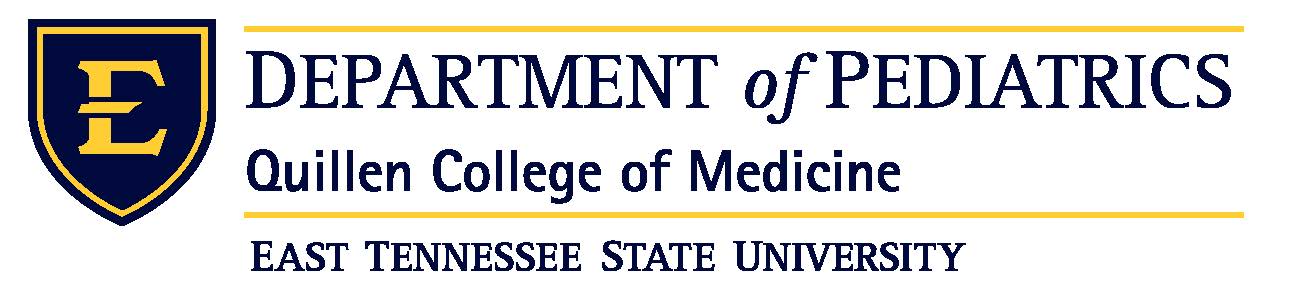 New Faculty First 100-Day PlanChecklist:Meetings to discuss responsibilities, opportunities, and resourcesDivision Chief (if applicable)Dr. Dawn Tuell, Department ChairDr. Karen Schetzina, Division Chief of Academic PediatricsAdditional People:Review online college and departmental faculty development and support resources.Other resources to explore:Attend departmental conferences and join a Faculty Development Group.Review promotions/tenure criteria (https://www.etsu.edu/senate/facultyhandbook/colldept/collmed.php) and identify 2-3 things to work on during Year 1:Enter entire baseline information into Watermark + Faculty Success (Faculty Activity Database)https://www.etsu.edu/watermark-faculty-success/Use your ETSU username/password to log inPotential mentors or “go to” people:Other ideas: